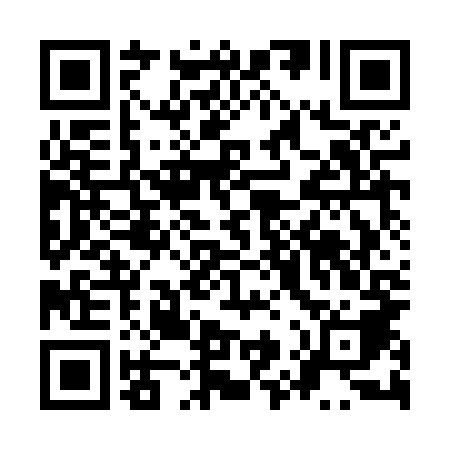 Ramadan times for Skarszewy, PolandMon 11 Mar 2024 - Wed 10 Apr 2024High Latitude Method: Angle Based RulePrayer Calculation Method: Muslim World LeagueAsar Calculation Method: HanafiPrayer times provided by https://www.salahtimes.comDateDayFajrSuhurSunriseDhuhrAsrIftarMaghribIsha11Mon4:114:116:1011:563:455:435:437:3512Tue4:094:096:0811:563:465:455:457:3713Wed4:064:066:0511:563:485:475:477:3914Thu4:034:036:0311:553:495:495:497:4115Fri4:004:006:0011:553:515:515:517:4416Sat3:583:585:5811:553:525:535:537:4617Sun3:553:555:5511:543:545:555:557:4818Mon3:523:525:5311:543:565:575:577:5019Tue3:493:495:5011:543:575:595:597:5220Wed3:463:465:4811:543:596:006:007:5421Thu3:443:445:4511:534:006:026:027:5722Fri3:413:415:4311:534:026:046:047:5923Sat3:383:385:4011:534:036:066:068:0124Sun3:353:355:3811:524:046:086:088:0425Mon3:323:325:3511:524:066:106:108:0626Tue3:293:295:3311:524:076:126:128:0827Wed3:263:265:3011:514:096:146:148:1128Thu3:233:235:2811:514:106:156:158:1329Fri3:203:205:2511:514:126:176:178:1530Sat3:173:175:2311:514:136:196:198:1831Sun4:134:136:2112:505:147:217:219:201Mon4:104:106:1812:505:167:237:239:232Tue4:074:076:1612:505:177:257:259:253Wed4:044:046:1312:495:197:277:279:284Thu4:014:016:1112:495:207:297:299:305Fri3:573:576:0812:495:217:307:309:336Sat3:543:546:0612:495:237:327:329:367Sun3:513:516:0312:485:247:347:349:388Mon3:473:476:0112:485:257:367:369:419Tue3:443:445:5912:485:277:387:389:4410Wed3:403:405:5612:475:287:407:409:47